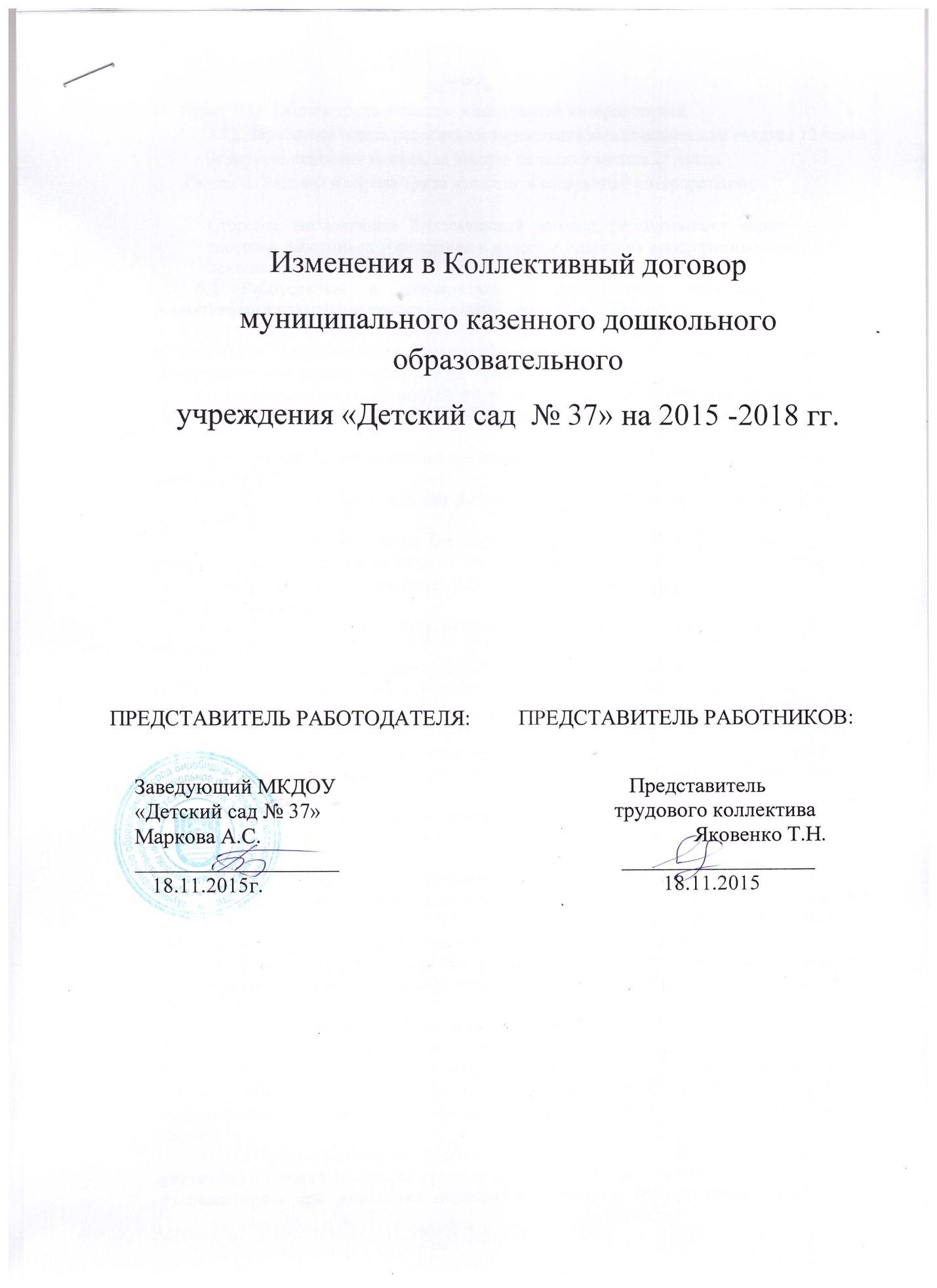 Пункт 3.12. Оплата труда излагать  в следующей интерпретации:3.12. Заработная  плата работникам учреждения выплачивается не позднее 12 числа за первую половину месяца, за вторую половину месяца 25 числа. Раздел 6. Условия и охрана труда излагать  в следующей интерпретации:Стороны, заключившие Коллективный договор, рассматривают охрану труда и здоровья работников учреждения в качестве одного из приоритетных направлений деятельности.6.1 Работодатель в соответствии с действующим законодательством и нормативными правовыми актами по охране труда обеспечивает:6.1.1 Безопасность работников при эксплуатации зданий, сооружений, оборудования, осуществлении технологических процессов, а также применяемых в производстве инструментов, сырья и материалов.6.1.2 Своевременную выдачу работникам сертифицированной специальной одежды, специальной обуви и других средств индивидуальной защиты (согласно Приложению № 4).6.1.3 Применение работниками средств индивидуальной и коллективной защиты при выполнении работ.6.1.4 Условия труда на каждом рабочем месте, в соответствии с государственными требованиями охраны труда.6.1.5 Обучение работников безопасным методам и приемам выполнения работ и проверку знаний требований охраны труда, проведение инструктажей по безопасности труда, стажировки на рабочем месте работников, занятых на работах с вредными и (или) опасными условиями труда.6.1.6 Организацию контроля за состоянием условий и охраны труда на рабочих местах в учреждении.6.1.7 Проведение специальной оценки условий труда рабочих мест. Специальная оценка условий труда на рабочем месте проводится не реже чем один раз в пять лет, в соответствии с Федеральным законом Российской Федерации от 28.12.2013 № 426-ФЗ.6.1.8 Информирование работников о результатах проведенной специальной оценки условий труда, проводимых профилактических мероприятий, гарантиях и компенсациях, полагающихся работникам, занятым на работах с вредными и (или) опасными условиями труда.6.1.9 Анализ обстоятельств причин несчастных случаев и профессиональных заболеваний, разработку и внедрение профилактических мероприятий по их предупреждению.6.1.10 Своевременное расследование и учет несчастных случаев на производстве в соответствии с нормативными правовыми актами РФ (ст. 227 - 231 ТК РФ, постановление Минтрудсоцразвития РФ от 24.10.2002 № 73). Информирование работников учреждения об обстоятельствах и причинах несчастных случаев на производстве.6.1.11 Недопущение работников к выполнению ими трудовых обязанностей без прохождения обязательных медицинских осмотров, а также в случаях медицинских противопоказаний.6.1.12 Принятие мер по предотвращению аварийных ситуаций, сохранению жизни и здоровья работников, в том числе по оказанию пострадавшим первой помощи.6.1.13 Выполнение предписаний должностных лиц органов государственного надзора (контроля) за соблюдением требований охраны труда и рассмотрение представлений органов общественного контроля в установленные законодательством сроки.6.1.14 Разработку плана  ежегодно реализуемых работодателем мероприятий по улучшению условий и охраны труда и снижению уровней профессиональных рисков, руководствуясь при разработке мероприятий приказом Минздравсоцразвития РФ от 01.03.2012 № 181н «Об утверждении типового перечня ежегодно реализуемых работодателем мероприятий по улучшению условий и охраны труда и снижению уровней профессиональных рисков» (5 ).6.2 Работодатель гарантирует права работника на охрану труда и обязуется:6.2.1 Определить порядок финансирования и размер средств, выделяемых на выполнение мероприятий по улучшению условий, охраны и безопасности труда (сумма финансирования мероприятий по улучшению условий и охраны труда, в соответствии с частью 3 ст. 226 ТК РФ должна составлять не менее 0,2 % суммы затрат на производство работ, услуг).6.2.2 Утвердить план ежегодно реализуемых работодателем мероприятий по улучшению условий и охраны труда и снижению уровней профессиональных рисков в МКДОУ «Детский сад № 37». Обеспечить приоритетность финансирования соответствующих мероприятий, предусмотренных коллективным договором.6.2.3 Выполнить в установленные сроки комплекс организационных и технических мероприятий, предусмотренных планом ежегодно реализуемых работодателем мероприятий по улучшению условий и охраны труда и снижению уровней профессиональных рисков в учреждении.6.2.4 Организовывать в установленные сроки проведение обязательных предварительных (при поступлении на работу) и периодических медицинских осмотров (обследований) работников учреждения, согласно приказу Минздравсоцразвития России от 12 апреля 2011 г. N 302н (Приложение № 6 ).6.2.5 Провести специальную оценку условий труда всех рабочих мест  МКДОУ «Детский сад № 37» в 2017 году.6.2.6 Осуществлять обучение, инструктаж и проверку знаний работников по охране труда в сроки, установленные нормативными правовыми актами по охране труда.6.2.7  Предоставлять работникам МКДОУ «Детский сад № 37», занятым на работах с вредными и (или) опасными условиями труда, следующие гарантии и компенсации:- ежегодный дополнительный оплачиваемый отпуск (Приложение № 3);- доплату к тарифной ставке (окладу) за работу с вредными и (или) опасными условиями труда по перечню профессий и должностей (Приложение № 1).6.2.8 Обеспечить гарантии права работников на труд в условиях, соответствующих требованиям охраны труда, предусмотренные Федеральным законом от 30.12.2001 № 197-ФЗ (в ред. Федерального закона от 30.06.2006 № 90-ФЗ, от 18.07.2011 № 242-ФЗ, от 28.12.2013 № 421-ФЗ).6.3 Представитель трудового коллектива принимает участие:- в проведении расследований несчастных случаев с тяжелым и смертельным исходом на правах члена комиссии;- в проверках по контролю за исполнением мероприятий по охране труда, предусмотренных настоящим коллективным договором и другими нормативными правовыми актами, содержащими требования охраны труда;- в работе комиссии по проведению специальной оценки условий труда; по организации и проведению «дней охраны труда», смотров-конкурсов по охране труда.6.4 Работники обязуются соблюдать, предусмотренные законодательными и иными нормативными правовыми актами, требования в области охраны труда:- правильно применять средства индивидуальной и коллективной защиты;- проходить обучение безопасным методам и приемам выполнения работ;- немедленно извещать своего руководителя или замещающего его лица о любой ситуации, угрожающей жизни и здоровью людей;- проходить обязательные предварительные и периодические медицинские обследования.
6.5. В соответствии с положением о службе охраны труда работодатель и руководитель подразделения обеспечивают:организацию контроля за выполнением рабочими и педагогическими работниками требований по противопожарной безопасности при организации и проведении работ;проведение практических мероприятий по противопожарной безопасности;проведение инструктажа по пожарной безопасности на рабочем месте (2 раза в год);выполнение предписаний должностных лиц по противопожарной безопасности;организацию контроля за наличием и сроками годности огнетушителей и их перезарядку;  замену планов эвакуации, знаков обозначений, сигналов оповещения (по необходимости).6.5.1 Работодатель в соответствии с действующими законодательными и нормативными правовыми актами по противопожарной безопасности обязуется выделять на мероприятия по улучшению условий противопожарной безопасности ежегодно денежные средства (фонд охраны труда).Приложение № _6_ к   коллективному    договору МКДОУ «Детский сад № 37»                                                                                                на 2015 – 2018 г.г.«Перечень профессий и должностей МКДОУ «Детский сад № 37, работа в которых требует проведения обязательных предварительных (при поступлении на работу) и периодических медицинских осмотров работников»(разработан на основании приказа Минздравсоцразвития России от 12 апреля 2011 г. N 302н)В соответствии с п. 20 Перечня работ, при выполнении которых проводятся обязательные предварительные и периодические медицинские осмотры (обследования) работников, утвержденного приказом Минздравсоцразвития России от 12 апреля 2011 г. N 302н, согласно штатному расписанию учреждения медицинские осмотры должны проходить работники следующих профессий / должностей:Заведующий ДОУЗаведующий хозяйствомВоспитательМузыкальный руководительДелопроизводительМладший воспитательПоварКладовщикКухонный рабочийОператор стиральных машин (машинист по стирке белья)КастеляншаРабочий по комплексному обслуживанию зданияДворникСторожПриложение № _5__ к   коллективному    договору МКДОУ «Детский сад № 37»                                                                                                на 2015 – 2018 г.План мероприятий по улучшению условий и охраны труда на 2015 год(разработан в соответствии с типовым перечнем, утвержденным приказом Минздравсоцразвития России от 01.03.2012 № 181н)Организационные мероприятияТехнические мероприятияЛечебно-профилактические (экологические) мероприятияСОГЛАСОВАНО:УТВЕРЖДАЮ:Представитель трудового коллектива:Заведующий МКДОУ «Детский сад № 37»                        Т.Н. Яковенко    Протокол заседания №      А.С. Маркова«     »               2015г.«     »                     2015г.СОГЛАСОВАНО:УТВЕРЖДАЮ:Представитель трудового коллектива:Заведующий МКДОУ «Детский сад № 37»                        Т.Н. Яковенко    Протокол заседания №      А.С. Маркова«     »               2015г.«     »                     2015г.Содержание мероприятий (работ)Стоимость в рубляхСроки выполнения работОтветственные за выполнениемероприятияОформление уголка «Охрана труда»сентябрь Заведующий ДОУПроведение общего технического осмотра здания на соответствие безопасной эксплуатацииапрель, октябрьЗавхозОбучение и проверка знаний по охране труда работников ДОУПо графику Заведующий ДОУРазработка и утверждение инструкций по ОТ, согласование с представителем от коллектива в установленном порядкеПо мере измененияЗаведующий ДОУ,   Обеспечение журналами инструктажаАвгустЗаведующий ДОУ,   Утверждение списка работников, который необходим предварительный и периодический медосмотр, санминимумЯнварьКомиссия по ОТ, Заведующий ДОУ,  Утверждение списка работников, которым необходима компенсация за работу в опасных и вредных условиях труда на основании проведенной аттестации рабочих местАвгуст Комиссия по ОТ, Заведующий ДОУ  Утверждение списка работников, которые обеспечиваются СИЗАвгустКомиссия по ОТ, Заведующий ДОУ,  Утверждение списка работников, которым положены моющие и обезвреживающие средстваАвгустКомиссия по ОТ, Заведующий ДОУ,  завхозОбеспечение работников смывающими и обезвреживающими средствами в соответствии с установленными нормами Отдельно сумма не заложенаВ течение года  ЗавхозОбеспечение индивидуальными средствами защиты от поражения электрическим током (диэлектрические перчатки, коврики, инструменты с изолирующими ручками) Отдельно сумма не заложенафевраль  ЗавхозОбеспечение работников специальной одеждой в соответствии с Типовыми отраслевыми нормами 34.000 руб.В течение года  ЗавхозПриобретение средств медицинского назначения для оказания первой помощи с целью комплектации аптечек   3000.00   июнь ЗавхозСодержание мероприятий (работ)Стоимость в рубляхСроки выполнения работОтветственные за выполнениемероприятияПроведение испытаний устройств заземления и изоляции проводов электроустановок на соответствие безопасной эксплуатации4000 руб.   мартЗаведующий ДОУ,  завхоз, рабочий по обслуживанию зданияПроведение промывки, опрессовки системы отопления34.000 руб.майРабочий по обслуживанию здания,  завхозЧастичный ремонт оборудования в группахиюль  рабочий по обслуживанию здания,  завхозСодержание мероприятий (работ)Стоимость в рубляхСроки выполнения работОтветственные за выполнениемероприятияМедицинский осмотр 115.000 руб.Согласно графикуЗаведующий ДОУ,  медсестраЗанятия по оказанию первой медицинской помощиСогласно плану по ОТ Заведующий ДОУ, медсестраГигиеническая аттестация сотрудников 3.000 руб.Согласно графикуЗаведующий ДОУ, медсестра